南通市儿童业余体育学校蹦床训练馆部分照明改造设备采购项目询价文件(资格后审)采购单位：南通市儿童业余体育学校日    期：2022年12月16日项目概况采购单位：南通市儿童业余体育学校。项目名称：南通市儿童业余体育学校蹦床训练馆部分照明改造设备采购项目。项目编号：NTETX2022121602。项目地点：南通市儿童业余体育学校内。项目内容：南通市儿童业余体育学校蹦床训练馆部分照明设备的采购、安装、实施、后期维修等，具体内容详见报价明细表。质量标准：合格。工期要求：合同签订后7日内日。最高限价：本项目最高限价人民币2万元。二、投标人资质要求1、在中华人民共和国境内注册，有独立承担民事责任的能力，投标供应商具有开具发票的资格或能力；2、必须有采购项目所必需的设备、专业技术或服务能力；3、经营范围必需包含本项目所需要的内容；4、参加本次采购活动前三年内，经营活动中没有违法违规记录；5、本项目不接受联合投标。三、投标文件要求1、投标人应认真阅读询价文件的所有内容，未按询价文件要求编制的投标文件将被拒绝。投标人应充分考虑投标文件制作过程中的数据变化因素，检查确认投标文件内容的正确完整和对询价文件的响应程度。2、投标文件应包括资格审查材料和商务标。投标文件格式：按询价文件附件格式要求填报2.1资格审查材料包括：（1）投标人有效的营业执照及税务登记证复印件；或者是三证合一的营业执照复印件(营业执照应具有与本次采购项目有关的经营范围，有能力提供本次采购项目及所要求的服务)。（2）投标人法定代表人参加投标的，必须提供法定代表人身份证复印件；非法定代表人参加投标的，必须提供法定代表人签字或盖章的授权委托书原件及法定代表人、被授权人的两人身份证的复印件。（3）投标承诺书。（4）后期服务承诺书。（5）工期承诺。（6）质量承诺。（7）安全文明施工承诺。（8）勘察承诺确认函。以上资料需加盖投标人公章。资格审查通过的投标人方可进入商务标的评审。2.2商务标包括：投标函、已标价的工程量清单 (最高限价2万元)。3、询价文件提供的文件格式投标人必须使用。 4、投标文件须用不能擦去的墨水书写或打印，投标文件副本可以复印，但必须加盖公章，其正、副本都应装订成册，并在封面上正确标明“正本”、“副本”字样。5、全套投标文件应无修改和行间插字。如有修改，须在修改处加盖投标人法定代表人或其代理人的印章。6、投标文件的密封与提交6.1投标人应准备 叁 份完整的投标文件，其中正本壹份，副本贰份。6.2投标文件分两册装订。第一册为资格审查材料，第二册为商务标，以上两册应分别密封，并在封袋标明“资格审查材料”和“商务标函”字样，均必须以显著标志密封，在封袋骑缝处加盖投标人公章，并在封袋上写明采购人名称、询价项目名称及投标人名称。6.3投标人在开标现场递交投标文件时，投标人的法定代表人或其授权委托人必须携带授权委托书原件（如授权）、授权委托人身份证原件准时参加开标会议并亲自递交投标文件，否则投标文件将被拒绝接收。逾期送达的或者非法定代表人或其授权代理人本人递交投标文件的，其投标文件将被拒绝，并原封退还给投标人。6.4投标文件正、副本不一致时，以正本为准。四、施工要求1、中标单位所提供的材料必须达到现行国家或行业标准（多个标准中以高的标准为准），设计（或工程）对质量另有要求的，必须同时符合其指定要求。2、中标单位自行办理禁区通行证并负责送货至招标人指定地点卸货、安装；中标单位承担运、卸费用并对运输、装卸及安装过程中的安全承担全部责任，做到安全文明施工；安装过程中注意成品保护，若破坏需自行修复费用自理。3、质保期要求：质保期为贰年。4、工期要求：在规定的时间内全部施工到位并通过验收。五 、报价要求1、投标人应在完全满足采购需求的条件下，对采购项目进行报价。不能完全响应采购文件的实质性要求和条件的将按无效投标处理。2、报价应含：所有人工费、材料费、加工制作费、运输费、施工费、成品保护费、机械进出场费、措施项目费、检测费、管理费、税金、利润、国家相关规费、售后服务费、与各工种间的协调工作、市场材料价格风险费、政策性调整风险费的所有费用以及其他所有费用（即作为一个完整的工程直至验收合格交付使用过程中的全部费用以及免费质保期内的服务费用）。投标人务必认真自行探勘现场条件，一旦中标不得对现场条件提出额外要求，不得要求增加费用。本项目最高限价人民币2万元，超过最高限价的报价采购人将不予接受。六、保证金投标保证金：免收。七、评标办法1、采购人在投标文件递交截止时间前成立3名专家组成的评选委员会，进行商务标的评选。2、资格审查通过后，以各投标人的一次性报价为准，报价最低者为中标单位；如报价相同，则通过抽签方式确定中标单位。3、本工程设最高限价，最高限价按规定公布给所有投标人。4、如排名第一的投标单位放弃中标资格，则由排名第二的投标单位中标，以此类推。八、付款方式 合同签订后，中标方将货物运送到采购方指定地点，且安装、调试并经验收合格后，全额支付合同价款。款项由采购单位按相关财务支付规定办理支付手续。不得故意拖延支付时间。九、合同的签订1、中标结果公示时间为1日。公示期结束后，采购人将签发中标通知书。2、招标方公示后向中标单位发出中标通知，并签署合同；3、招标文件、中标单位的投标文件及其澄清文件等，均作为合同的一部分，与合同享有同等的法律效力；4、招标方对未中标的投标方不作任何解释，也没有义务公开中标方的详细情况；5、招标方不向未中标人提供任何经济补偿，也不向未中标单位解释其不中标理由。十、疫情防控要求为有效遏制新型冠状病毒感染的肺炎疫情扩散和蔓延，切实保障学校师生和教职工的身体健康和生命安全，对各投标单位作如下要求：1、每个投标单位在投标当天只能委派一人进入招标现场，佩戴口罩，测量体温后方可进入投标现场。2、进入招标现场的投标单位人员须配合做好疫情防控工作。3、疫情期间，参加投标的授权委托人应出具48小时内的核酸检测阴性报告否则投标文件不予以接收。对未佩戴口罩或体温异常或不配合防疫检查或未按规定提供相关证明材料者，一律禁止进入开标现场，且不得参加本项目的开标，后果自负。十一 、投标文件递交截止时间及地点各投标人于2022年 12月 21 日14：30时前，将投标文件密封送至南通市崇川区健康路64号南通市儿童业余体育学校一楼会议室，逾期采购人不允许接收。同时，采购人进行资格评审，只有满足至少3家通过资格评审的有效投标人才能进入后续询价。十二、询价开标时间及地点询价开标时间为2022年12月 21 日14 时30分。地点：南通市崇川区健康路64号南通市儿童业余体育学校一楼会议室。十三、联系人以上日程安排及地点如有变化，由采购人另行通知。采购人：南通市儿童业余体育学校地  址：江苏省南通市崇川区健康路64号邮  编：226001联系人： 季先生    联系电话：0513-85062628                 附件：相关文件资格审查标函封面：南通市儿童业余体育学校蹦床训练馆部分照明改造设备采购项目资格审查/商务标投标人名称：                    （盖章）    法定代表或其委托代理人：  （签字或盖章）    日期：  年    月    日法定代表人身份证明书投标人名称：单位性质：地址：成立时间：   年  月  日经营期限：姓名：            性别：             年龄：职务：系：     (投标人单位名称)           的法定代表人。特此证明。投标人(盖法人章)：日期：   年  月  日附法定代表人身份证复印件授权委托书本授权委托书声明：我(姓名)系(投标人名称)的法定代表人，现授权委托(单位名称)(姓名)为我单位的合法代理人，以本公司的名义参加(采购人名称)南通市儿童业余体育学校蹦床训练馆部分照明改造设备采购项目询价。代理人所签署的一切文件和处理与之有关的一切事务，我均予承认。委托期限：代理人无转委权，特此委托。      投标人(盖法人章)：      法定代表人(签字)：身份证号码：      委托代理人(签字)：身份证号码：           授权日期：  年  月  日附法定代表人身、委托代理人份证复印件投标函南通市儿童业余体育学校（一）我方已认真阅读南通市儿童业余体育学校蹦床训练馆部分照明改造设备采购项目的询价文件，并全部响应询价文件中的所有要求。（二）根据已收到的南通市儿童业余体育学校蹦床训练馆部分照明改造设备采购项目的询价文件，我单位将遵照《中华人民共和国招标投标法》等有关规定并根据询价文件的要求，经慎重考虑后，以总价（大写）       元（小写：        元）的报价，按询价文件的要求承担本次询价范围内的全部工作。 (三)贵单位的询价文件、中标通知书和本投标文件将构成约束我们双方的合同。投标人(盖法人章)：法定代表人或委托代理人(签字或盖章)：地址：电话：邮政编码：                                        日期：年 月 日投标承诺书致：南通市儿童业余体育学校        我                        （投标单位名称）对参加南通市儿童业余体育学校蹦床训练馆部分照明改造设备采购项目的询价作如下郑重承诺：1、本项目组材料仓储和办公地点将自行考虑。2、项目负责人将全过程参与并组织上述工程的施工及后续服务工作。3、自愿接受采购单位在项目实施过程的检查，如发现违反以上承诺及询价文件要求、合同条款的现象，我单位愿接受采购单位的相关处罚决定，直至无条件接受采购单位单方面终止合同。    4、我公司的报价单价是已包含材料、运输、制作、安装、维护、税金、利润、风险等所有费用。投标人：                        （加盖公章）法定代表人或被授权人：         （签名）日期：2022年    月   日后期服务承诺书致： 南通市儿童业余体育学校     我                      （投标单位名称），对参加 南通市儿童业余体育学校蹦床训练馆部分照明改造设备采购项目 项目的询价作如下郑重承诺：    1、我单位承诺质保期 2年，质保期内免费上门维修、更换，在接到报修通知后，服务人员在24小时内赶至现场。    2、我单位承诺在保修期内定期回访，每季度回访一次。提供正常保养服务。投标人：                        （加盖公章）法定代表人或被授权人：         （签名）日期：2022年    月   日工期承诺书致： 南通市儿童业余体育学校 我        （投标单位名称），对参加 南通市儿童业余体育学校蹦床训练馆部分照明改造设备采购项目的询价作如下郑重承诺：实施中，我们除响应投标文件中所有的条款及履约合同内容外，并对工程工期达到要求做如下承诺:保证严格按照图纸、相关规范施工，并达到合格标准制定施工工期管理机构和安全管理责任制，配备足够的安全生产设备和人员，并认真落实各项施工加速管理规定。所有工程建设施工作业人员均提前做好工期提速准备，做好思想工作。保证在合同签订后7日内安全、保质、高效的完成此次施工任务。投标人：                        （加盖公章）法定代表人或被授权人：         （签名）日期：2022年    月   日质量承诺致： 南通市儿童业余体育学校 我        （投标单位名称），对参加 南通市儿童业余体育学校蹦床训练馆部分照明改造设备采购项目的询价作如下郑重承诺：承诺本项目完成后能一次性通过验收，符合采购文件的需求和质量要求，承诺对招标人工程量清单描述不清或不完整，但又是为满足本项目要求而必须完成的工作，我们仍然保质保量的按需求完成。特此承诺。投标人：                        （加盖公章）法定代表人或被授权人：         （签名）日期：2022年    月   日安全文明施工承诺致： 南通市儿童业余体育学校 我        （投标单位名称），对参加 南通市儿童业余体育学校蹦床训练馆部分照明改造设备采购项目的询价作如下郑重承诺：自行办理禁区通行证并负责送货至招标人指定地点卸货、安装；承担运、卸费用并对运输、装卸及安装过程中的安全承担全部责任，做到安全文明施工；安装过程中注意成品保护，若有破坏修复费用由我们自理。我们的报价已经包含了项目实施过程中的安全措施费用。投标人：                        （加盖公章）法定代表人或被授权人：         （签名）日期：2022年   月   日勘察承诺确认函南通市儿童业余体育学校依据贵单位 南通市儿童业余体育学校蹦床训练馆部分照明改造设备采购项目 招标文件的要求。我方已派本次项目负责人      于2022年     月    日对该项目进行了现场勘察，现就现场勘察情况做如下承诺：1、经现场勘察，我方已熟悉与该项目相关的供货及安装现场、施工环境、现场周围交通道路等所有情况。2、我方承诺自行承担本次现场勘察所发生的所有费用并承担勘察现场的相关责任和风险。3、我方承诺在任何情况下均不以不了解现场情况和不了解采购人需求为理由而向采购人提出任何额外的要求，不得提出任何形式增加费用的要求，施工时因任何问题引起的成本费用增加，均由供应商自行承担，合同价不予调整。投标人：                        （加盖公章）法定代表人或被授权人：         （签名）联系方式：          日期：2022年    月    日报价表项目名称：南通市儿童业余体育学校蹦床训练馆部分照明改造设备采购项目说明：1、本项目最高限价为2万元，投标报价超过最高限价的为无效报价。2、满足所有技术、商务条款的，投标报价最低者成交。3、合同价格采用总价包干形式，包含施工的人工费、材料费、安全措施费、规费、税金等所有费用。投标人报价时应充分理解招标文件的要求以及方案的可行性、进行充分的现场勘查，同时还需考虑施工期间各类建材的市场风险以及可能存在的政策性风险，供应商的固定总价报价在合同实施期间不因市场变化因素而变动。。作为有经验的承包商，对招标人工程量清单描述不清或不完整，但又是投标人为满足招标人和项目要求而必须完成的工作，投标人均应计入投标报价，工程结算时招标人不为此类项目另外支付费用。投标人在开标前自行到实地进行现场踏勘，将工程量的风险一并考虑进投标报价，请谨慎报价。投标人(盖法人章)：法定代表人或委托代理人(签字或盖章)：地址：电话：邮政编码：                  日期：年 月 日序号项目名称品牌规格型号要求数量单位综合单价（元）小计（元）备注1投光灯恒晶、 启源、君盈400W足瓦，工作电压220v，功率400w，色温6500k，光通量40000lm，盏14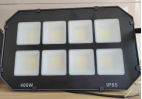 2电缆线国标三芯铜芯线2.5平方米3203阻燃电工套管4分镀锌穿线铁管米1204控制箱德力西、西门子、施耐德国标10回路，明装个15漏保开关德力西、西门子、施耐德32A只46总开关德力西、西门子、施耐德63A只17支架定制不锈钢只148安装费含安装完毕所需的各种接头、胶布、铆、钉等辅材以及脚手架、安全文明措施等费用项1总价总价